Equestrian Australia Limited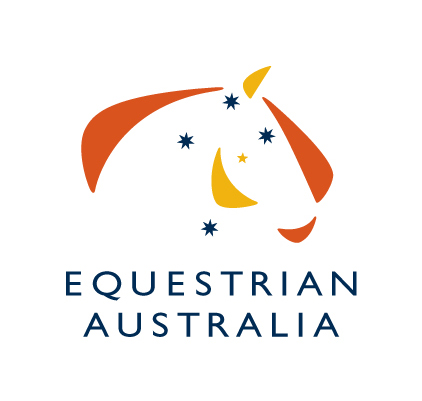 NATIONAL INTERSCHOOL RULESEffective 1 July 2018The Equestrian Australia National Interschool Rules may also be found on the Equestrian Australia Website:www.equestrian.org.auCONTENTS1.	INTRODUCTIONThe National Interschool Rules are to be read in conjunction with the EA General Regulations and other EA policies and by-laws available on the EA web site www.equestrian.org.au Interschool operates under the rules and guidelines of the disciplines of Dressage, Jumping, Eventing and Show Horse. The National Sport Rules are to be followed by all affiliated organisations conducting Interschool events. This rulebook is concerned with  be referred to for guidance in the absence of State guidelines, or where the National Sport Rules for each discipline are not definitive.The primary objective of Equestrian Australia is the development of horse sports from the participation level to the high performance level. Interschool comprise a competition and educational pathway for young athletes to participate in equestrian sport during their primary and secondary school years. The State Branches of Equestrian Australia co-ordinate the organisation of Interschool competition and training, with the aim of promoting education and sportsmanship to student athletes, educating athletes in horsemanship and horse management, and creating a competitive sporting environmentInterschool competitions provide a structured, graduated selection of events from local school competitions through to Australian Championships. The educational pathway of Interschool provides “horsemanship” component of equestrian sport is designed to provide a strong foundation for competitive athletes, coaches officials non-riding equestrian enthusiasts and those wishing to pursue a career in the horse industry.2. 	DEFINITIONSAthlete – the term used for a rider in equestrian sportClass – the classification of a competition by athlete and level (i.e. Primary Preliminary Dressage, or Secondary Showman 85)Competition– Event – Official - An official is a person who oversees a competition, or aspect thereof, by applying the rules of the sport. The may be rules directly relating to judgments on performance, time, score and/or upholding the principles of fair play and welfare of the horse.  Participant – refers to all those involved in a competition, including athletes, parents, spectators, horse owners, organising committees and officials.Phase – School - A school is defined as one that is registered as a school as part of the State’s Education System. It includes home school, school of the air but does not include TAFE, University or other technical colleges.Section - the individual elements of a competition that may be included in the calculation of a Championship (i.e. Secondary Elementary 3 - Dressage, or Primary 80cm Combined Training)3.	ORGANISATIONAL STRUCTUREThe State Branches of Equestrian Australia administer Interschool committees which provide advice, publicity and support for the management of Interschool events by affiliated schools and clubs. The State committees are also responsible for organising State and Australian Interschool Championships.3.1	EducationInterschool athletes are strongly encouraged to undertake the Equestrian Skills Educational programs offered by Equestrian Australia. These include the Ready Set Trot program for Primary school-aged children and Introductory and Level One Riding and Horse Management courses for students over 12 years of age. Successful completion of these programs is a prerequisite to commencing the Coaching Programmay for inclusion on State Teams and Squads and scholarship programs. Education programs may be studied independently, or as part of a club or school group. 3.2	Equestrian Australia Interschool Events are those held under the rules contained in this book, along with the EA General Regulations, and the National Sport Rules for each discipline. Interschool  may only be conducted by a current EA affiliate. Refer to the EA General Regulations for who can enter an Interschool event.All Interschool Qualifying and Championship events are run under EA Rules. Qualifying events equate to EA levels of competition, contested by junior athletes. These events provide a pathway for athletes to compete for their school team at State Championships, and ultimately to be selected to represent their state team at the Australian Interschool Championships. 3.3	Affiliated Schools or Clubs run events specifically for and open only to Interschool competitors They can include one or more of the “qualifying” Interschool disciplines, and may also include non-qualifying classes. are designed for maximum participation, and may be run alongside ualifying .3.4	ualifying eventsThese are conducted by affiliated or other organising committees and are run under the auspices of Equestrian Australia for athletes to qualify for entry to State Championships.3.5	Regional ChampionshipsThese are organised in some States as high-level qualifiers for State Championships. They may be conducted by Affiliated Schools or State Branch Organising Committees.3.6	State ChampionshipsEach State EA Branch runs a State Interschool Championship annually, or where practical. Events are conducted by Interschool Organising Committees administered by the State Branches. State Championships are designed to provide a high-level performance opportunity for individual athletes as well as involvement in a school sporting team. The experience of a strong equestrian team spirit within the structure of school teams is integral to the development of junior athletes.3.7	Australian Interschool ChampionshipsThis is the highest level of Interschool competition Athletes qualify at State Championships where these are conductedthe best performers from each class per State/Territory may be invited to represent their State and compete at the Australian Interschool Championships. States may require additional or alternative qualification processes, which should be publicised prior to the qualification period. 4.	CONDITIONS OF ENTRY Interschool Events are to be conducted with reference to the EA Policies and Bylaws. There are some additional rules pertaining to Interschool events, which are detailed in this Rule Book (National Interschool Rules). These cover competitions such as Interschool Show Horse, which are not included in the National Sport Rules for Dressage, Eventing, Jumping and Show Horse.State Branches also have particular directives and rules that have been developed according to their own competition requirements, qualification procedures and risk management plans.4.1	Acceptance of RulesMaking an entry for any Championship, Qualifying or Affiliated Interschool Event constitutes implicit acceptance of the National Sport Rules for Interschool. All Interschool Events are to operate under the National Rules for each discipline offered. All members of Equestrian Australia, including Junior Members and their Parents/Guardians, shall accept and be bound by these rules.Competitors are responsible for knowing and complying with these rules available for download from: www.equestrian.org.au/interschool 4.2	Sport RulesThese are the Rules that state how competitions are to be conducted, judged, timed and scored, the equipment and dress that is mandatory or recommended, and the running order of event phases. At an event, the Sport Rules are managed by the Technical Delegate and the Ground Jury. The Sport Rules are to be adhered to for all Official EA Events, Interschool Qualifying Events, State and Australian Championships.Every eventuality cannot be provided for in these Rules. In any unforeseen or exceptional circumstances, it is the duty of the Technical Delegate/s to make a decision in a sporting spirit and to approach as nearly as possible the intention of these Rules, the National Sport Rules for Dressage, Jumping, Eventing, Show Horse, and the FEI General Regulations.4.3	Event RulesThese indicate how events are to be conducted in terms of who is allowed to enter (for example, Junior Athletes, School Students); what qualifications – if any - are required; any additional pre-requisites for entry to events; and risk management. 5.	CODES OF CONDUCTIt is expected that Athletes and their support teams will adhere to the rules of the competitions in which they participate and that they will show respect for other competitors, their horses, officials, judges and administrators in their actions and their words.  There are formal mechanisms for requesting clarity of committee decisions and for disputing results. Whilst each discipline has rules and regulations specific to that discipline available for download from the EA website, the conduct of members of the sport overall is controlled by the Member Protection Policy.  There are also general competition codes of conduct that apply to ALL Interschool competitions.   Breaches of these general conduct practices result in disqualification from the competition and depending on the severity of the offence, the athlete and/or their associates may face disciplinary action. .At an Interschool Event, the Organising Committee, the Technical Delegate/s, the Ground Jury and Officials are responsible for ensuring Horse Welfare guidelines and EA Codes of Conduct are observed.The following EA Codes of Conduct must be observed by all competitors and their parents/guardians, during any activity held or sanctioned by EA – including Interschool events - or as an athlete/participant in any activity held by or under the auspices of the organisation or one of its affiliates:Code of Conduct For the Welfare of the HorseEquestrian Australia Code of Conduct Code of Conduct for Code of Conduct for Parents and GuardiansCode of Conduct for Spectators6.	PROTECTION POLICES6.1	Protection of Athletes(Article 140) EA General RegulationsThe Ground Jury after consultation with the responsible Medical Officer may at any time exclude from further participation in a Competition or an entire Event any athlete who is unfit to continue by reason of a serious or potentially serious injury or health condition.6.2	Child Protection Policy(Article 3.2.8, and Attachment C) EA Member Protection PolicyEvery person and organisation bound by this policy must always place the safety and welfare of children above all other considerations. As a requirement of EA’s Member Protection Policy, EA requires a Member Protection Declaration to be signed by any person undertaking work (paid or voluntary) that involves direct and unsupervised contact with people under the age of 18 years. Each State has differing requirements for Working With Children, which are described in the Member Protection Policy.6.3	AbuseAny abuse, by an athlete, a parent or associated persons, aimed at any participant, official or horse at an Interschool event will not be tolerated. The use of offensive language and/or displaying offensive behaviour to horses, officials, participants or any other person at a competition will not be tolerated.Any incidents of this nature will result in immediate disqualification of the athlete from the competition. This ruling applies to the period leading up to the Event (nominations), the Event itself and the period immediately after the event and the resulting action will be determined by the organising committee of the event.Athletes and their associates should adhere to the instructions and directions of any competition official at all times.6.4	Protection of Horses(Article 141, EA General Regulations)In cases of a horse’s illness or injury during an Event, the Ground Jury will decide, after consulting the Veterinary Delegate or Commission, whether the horse may continue in that or subsequent Competitions.6.5	Abuse of the Horse(Article 142, EA General Regulations)6.6	OrdersAthletes and owners of competing horses and other people associated with them must, under penalty of elimination, obey any order or direction given to them by any responsible official and they must, in particular, be careful not to do anything liable to upset or hinder the undisturbed progress of the competition.6.7	Disciplinary proceduresAll further processes should follow the EA National Disciplinary Procedures If any complaint is made that any person at any event to which these rules apply has committed or may have committed a breach of these rules or has been guilty of any conduct which has or may have been derogatory to the character or prejudicial to the interests of EA, such written and signed complaint must be lodged with the Technical Delegate officially in attendance at the event during which the cause of the complaint arose or is alleged to have arisen.
The Technical Delegate must forward a report to the appropriate EA Branch no later than 14 days after the event. Any complaint after the event must be lodged with the Secretary General of EA or an EA Branch Manager no more than fourteen (14) days after the incident.Member protection policies may be downloaded from:EA Member Protection Policy7.	PARTICIPATION7.1	AthletesAthletes must hold the appropriate level of EA membership and be currently enrolled as a student in a school as defined 7.2	HorsesFrom 01 July 2011 all horses participating inAustralian Interschool Championships must be registered and have a microchip meeting Australian Standard AS5018/5019 inserted. Registered horses must be entered for events in their full registered names and their registered EA number must be provided.7.3	Age of HorsesAll horses and ponies must be four years of age or older to compete in Interschool competitions. Horses’ ages are assessed from 1 August of the year of birth. 7.4	Only the athlete competing in any given discipline may ride the nominated horse, on or off the grounds, on the day/s of competition until the whole event is concluded. Only competition horses are allowed in the warm-up and competition areas.7.5	Number of Horses per AthleteAt State and Regional events, athletes may compete with more than one horse and in multiple disciplines, as long as the National Discipline Rules are followed regarding the number of tests /classes that may be contested. OCs may also restrict the number of competitions an athlete/horse combination may contest due to scheduling/programming requirements.At Australian Championships, athletes may compete with more than one horse and in multiple disciplines with a recommendation of two classes per rider. The organising committee may accept a maximum of three classes due to scheduling and horse welfare reasons.7.6	Grading and QualificationAs per National Sport Rules for each discipline. Athletes are responsible for ascertaining that they and their horse are correctly qualified and competent for a class that they are entering. Individual States may set minimum qualification requirements for nomination to State  Australian Championships. 7.7	Exemption Cards – Riders with a DisabilityIn order that any athlete with a disability may compete in Dressage on equal terms, an exemption scheme has been established by EA. This applies to Interschool athletes competing in Dressage. The card does not mention the rider’s disability; however, it does provide Stewards and Judges with information about specific exemptions from various rules. Either an EA Exemption Card or a Para Equestrian Classification Card is acceptable.Once the card is issued, the rider is permitted to have alternative equipment and/or conditions as mentioned on their identification card at any EA competition in Australia.7.8	SafetyEquestrian sport by its very nature has a degree of inherent. The National Interschool Committee and all Organising Committees attempt to ensure the safety of athletes and horses through the implementation of Risk Management plans. It is a requirement that first aid and a paramedic/ambulance be present at all times. A treating vet and a horse ambulance are also required to be on site during the cross country phase of eventing competitions, as per the Eventing Rules.At all events, the office will hold .  These forms must be completed and lodged with the event office if:An athlete is injuredAn athlete has a fall (whether in competition or warm up)A horse falls (whether in competition or warm-up)An incident occurs that has the capacity to cause harm to others.7.9	Dress and Equipment Australian ChampionshipsDress requirements for Australian Interschool Championships are dictated by the particular standards for each discipline as laid down in the National Rules and by the State Branch as their designated State uniform. 7.10	State Championships and QualifiersWhile athletes must adhere to the specific equipment requirements for individual disciplines as outlined in the National Rules, States and organising committees (affiliated schools) may specify school uniform, including school saddlecloth, should be worn. They may also specify that no jackets are to be worn.School uniform is designated as:Light-coloured breeches or jodhpurs Long or short-sleeved shirt Tie, ratcatcher or stockA vest, jumper or jacket (*optional)8.	INTERSCHOOL EVENTSInterschool events should include competitions from one or more of the following disciplines:DressageEventing and Combined Training Jumping Show HorseAdditional types of competition may be conducted at the organiser’s discretion. These could include: sporting, fancy dress, polocrosse tournament, mounted games, reining and carriage driving, where demand indicates and where insurance and risk management allow.Interschool competitions must be run under the National Sport Rules for each discipline, and  allow athletes to progress from participation through to qualifying for State and Australian Championships.8.2	Disclaimer of Liabilityhe following disclaimer must be printed on all entry forms, schedules and programs: “Neither the Organising Committee of any event to which these rules apply nor Equestrian Australia accepts any liability for any accident, damage, injury, or illness to horses, athletes, ground, spectators or any other person or property whatsoever.”8.3	Reservation of Righthe following reservation of right must be printed on all schedules and programs:“The Organiser reserves the right:To cancel any class or eventTo divide any classTo transfer competitors between sections of a classTo alter the advertised timesTo refuse any entry, with or without stating the reason.”The Refund Policy for events should be at the discretion of the OC and be set out in the Program. Refunds are not normally made for scratching’s after the closing date for nominations for competitions. 8.7	PresentationsMounted presentations must not be held at any Interschool events.8.8	Protests, reports and appealsRefer to the EA General Regulations articles 163, 164 165 and the EA Codes of Conduct.Individual athletes or their parents must not approach the organising committee or the technical delegate with an objection - they are to work through the nominated team representative. Athletes and their parents must ensure that an appropriate team representative is nominated at the commencement of each competition and that the office of the event is notified whom that person is.  At Australian Championships, the team representative will be the State’s chef d’equipe.9.	COMPETITIONSThe range of competitions offered at Australian Championships is based on the official disciplines of Dressage, Eventing, Jumping and Show Horse. Qualifying interschool events follow the same format, and offer the same range of competitions including, but not limited to:DressageEventing Combined Training JumpingShow Horse 9.1	Dressage Dressage Competitionsmust be run under current EA National Dressage Rules. Found at -  Restrictions relating to age of riders for horses and ponies do not apply  Interschool. FEI tests may be offered to suitably qualified entrants to encourage further participation at these levels and to expose junior athletes to a higher level of performance. 9.2	JumpingJumping competitions will be conducted under the National Sport Rules for Jumping. 9.3	Eventing Interschool eventing competitions are run as a CNC – a National One Day Event equivalent to an EA approved official event. The three tests (phases) may take place on one day, but should preferably be held over two days. The Dressage Test always takes place first. Either the cross country or the show jumping may form the last test.Eventing will be conducted according to the National Sport Rules for Eventing.9.3.1	Combined Training 	Combined Training is run under Eventing Rules, with dressage and jumping phases 	only. Further information is available in the Primary and Secondary school riders that choose to compete in eventing are ineligible to compete in Combined Training.9.4	Show HorseAny Interschool competition which offers Show Horse classes should refer to the National Show Horse Rules, and also Interschool Show Horse Rules. 10.	AUSTRALIAN INTERSCHOOL CHAMPIONSHIPSAustralian Interschool Championships are run annually, organised by a different State Branch organising committee each year. State EA Branches are invited to tender for the right to run the Australian Championships. Australian Championships follow the format outlined in this Rule Book.10.1	Administration  10.1.1		ScheduleThe draft schedule must be submitted to the EA Office for approval at least three (3) months prior to the event. The schedule must follow the program of competitions outlined in this Rule Book. Competitions must be run in divisions for Primary and Secondary students according to the directives for each discipline.The closing date for nominations must be not less than six (6) weeks before the start of the ChampionshipsEntries are to be made by each State Branch before the closing date of entriesNo entries will be accepted from individualsAny changes to nominated entries must be confirmed not less than two weeks before the start of the Championships 10.1.2		State TeamsOnly one team per State/Territory may be enteredA team shall consist of athletes that are members of that stateEach State is allowed a maximum of four qualified athletes per class If a State is not able to fill the four positions, these positions cannot be filled by another StateStates may establish reserve lists based on ranking, from which to draw upon alternative team members prior to the close of nominationsIf a withdrawal of a team athlete occurs less than one month prior to the commencement of the championships, the place may be filled from within the existing team members.10.1.3		Each State must appoint a Chef d’Equipe, who will be the team representative, attending meetings before and during the event and conveying relevant information to athletes and their appropriate coaches. All communication with the OC, including protests on behalf of the team through the Chef d’Equipe10.1.4		Event CalendarDue to geographical considerations, organisers of Australian Interschool Championships should consider scheduling the event to coincide with other suitable events for Junior Athletes. This allows team members to participate in lead-up events, and, where practical, follow-up events. 10.1.5		Event ProgramState organising committees of Australian Interschool Championships will program competitions according to local conditions and the number of entries. The Championships are expected to extend for four days include a horse inspection for all competitors, a showcase of equestrian events and an educational component – such as a master class, team-building events, personal development workshops opportunities to undertake Equiskills assessment.10.2	Conditions of Entry Australian Interschool Championships are to be conducted with reference to the EA General Regulations, National Sport Rules for each discipline and EA Member Protection Policies.10.2.1		AthletesAthletes must be:Members of the State that they are representing Current Junior (or Senior if over 18 years) members of Equestrian AustraliaQualified and endorsed by their State BranchParents/Guardians of Junior Members engaging in Australian Interschool Championships will be required to sign a Waiver/Release form stating that they agree to be bound by the Codes of Conduct applicable to Members of Equestrian AustraliaThis will mean Parents/Guardians are protected by Equestrian Australia Member Protection Policies and will be responsible for observing the Codes of Conduct.10.2.2		Age of AthletesThe Australian Interschool Championships caters for athletes from primary and secondary schools across the country. Primary competition is restricted to athletes enrolled up to and including year 6 in the year of competition. The Secondary competition is for those enrolled in year 7 to 12 inclusive in the year of  committees may, , include Intermediate divisions in suitable classes. Intermediate is defined as those athletes enrolled in years 7, 8 and 9. Senior divisions are for those athletes enrolled in years 10, 11 and 12 in the current year.10.2.3		HorsesAll horses entered in Australian Interschool Championships must EA regist, and must have a microchip meeting Australian Standard AS5018/5019 inserted. Horses must be entered for events in their full registered names and their registered EA number must be provided.EA Registration papers/identification documents must be produced 10.2.4		Pool HorsesPool Horses are only available to those States that have qualified athletes for the Australian Championships but where the cost of transportation is prohibitive. The organising committee of the Australian Championships will indicate in the schedule to which States this will apply depending on the location of the Australian Championships and will source a pool of suitable horses. Where height certificates are a pre-requisite, pool horses may also be measured, and receive a temporary height validation for the event only.10.2.5		StallionsStallions are permitted at Australian .10.3	Competition  10.4	Competition Conditions Only competition horses are allowed in the warm-up and competition areas.Only the nominated athlete competing in any given discipline may ride the nominated horse, on or off the grounds, for the duration of the Event.Lunging by someone other than the nominated athlete is permitted, however lunging  areas10.5	Horse inspectionsA horse inspection may be scheduled not more than 24 hours prior to the start of competition at Australian Interschool Championships at the discretion of the organising committee. to confirm the identity of the entered horses and conduct an initial health assessment prior to admission to the venue.The aim of the Horse Inspection is to ensure the identity and fitness to compete of horses taking part in competitions by providing the same objective protocol for all disciplines. The person responsible (the nominated athlete of the horse at an Australian Interschool Championship) should present the horse for inspection.Should the inspection panel be concerned as to the soundness of any horse, they will consult with to the event veterinarian 10.6	Awards 10.6.1	Prizes: ach each class 10.6.2	Individual Champions Individuals will receive points for  in  Points The points received in each  are totalled to decide the Champion,.Equality in class and sub class placings will be resolved for places 1st to 6th.  If equality cannot be resolved, riders will be awarded equal placing and share points. For example one rider may be awarded 6th place and receive  points, two rides may be awarded 7th place so each will be awarded 2.5 points, then the next placed rider would be awarded 9th and 2 points.Show Jumping - In the event of equality the rider with the higher ranking in the Two-Phase Article 274 5.3 shall be placed highest. If equality still remains riders are awarded equal placing and share equal points.Dressage – in the event of equality, the Champion will Show Horse – In the event of equality of points in the Championship, Phase 2 Rider will be used to split ties. If there is still equality, Phase 3 Ridden and then Phase 1 Led will be used. There can be NO equal placing’s in Championship results.Eventing – In the event of equality of points the riders with the lowest cross country obstacle score (total of penalties) is awarded the higher ranking. If equality still remains, the rider with the time closest to optimum time in the cross country is awarded the higher ranking. If equality still remains, the rider with lowest jumping score (total of penalties) is awarded the higher ranking. If equality still remains, the rider with fastest jumping time is awarded the higher ranking. If equality still remains, the rider with the best total of collective marks in the dressage test score is awarded the higher ranking. If equality still remains riders are awarded equal placing and equal points.Combined training - in the event of equality of points the rider with the best dressage score determines the ranking. If equality still remains, the rider with the time closest to (and under) the optimum jumping time is awarded the higher ranking. If equality still remains riders are awarded equal placing and equal points.10.6.3	Champion Discipline Teams Sashes/ribbons are awarded for teams placed 1st to 3rd, with the following team awards offered:Primary DressagePrimary Show JumpingPrimary Combined TrainingPrimary Show HorseSecondary DressageSecondary Show JumpingSecondary Combined TrainingEventingSecondary Show HorseFreestyle Teams are optionalIndividual championship points are used to determine the champion, reserve champion and 3rd placed team in each team discipline.When calculating a discipline team score, the total individual points of the top three individuals (within each discipline) are counted. The fourth member’s points (if there is a 4th member) are used only to determine the outcome in the case of a tie. In the event there are multiple team members on the same individual points the riders that have competed at the highest level scores will be counted.Where a rider has competed in more than one championship in a discipline, only the highest championship score is counted eg. If a rider competes in elementary and novice dressage championships then the championship that has accrued the highest points counts.Where a rider competes on more than one horse in a discipline only one of the  scores may count towards the team score  a rider cannot be in a team on 2 horses10.6.4	Champion State TeamThe Harry le Bherz Perpetual Trophy will be awarded to the state with the highest accumulated individual rider points across dressage, eventing, combined training, show horse and show jumping for all state team members.10.6.5	AwardsTammy Rhodes Dressage Trophy: Presented to the athlete with the highest accumulated points across a level. Class champions with a minimum average higher than 60% across both tests will be considered for this award.  Freestyle results are not included.Closest to Ideal Time Eventing Trophy: Presented to the athlete who returns the closet to optimum time (under time) on the cross country with 0 jumping penalties. All Class Champions are considered for this award.  Where riders have equal optimum times, the rider in the higher level competition is awarded the trophy.Combined Training Trophy: Presented to the athlete with the fewest penalty points in Combined Training.  All Class Champions are considered for this award. The rider with the lowest total is awarded the trophy. Where riders have equal points the rider in the higher level is awarded the trophy.Finch Farms Show Jumping Trophy: Presented to the athlete with the with at least a clear round in the AM7.Show Rider Trophy: Presented to the athlete with the least penalty points (maximum available points per class, less total points earned) in Show Hose, Show Hunter and Working Hunter championships. All Class Champions are considered for this award.  Where riders have equal points the rider with the highest score in the rider phase of their class is awarded the trophy.Special Awards: based on the highest aggregate individual championship points across all disciplines for the nominated horse/pony In the case of equality of points the horse/pony achieving the highest points in the highest level class will be declared winner. For Welsh and APSB awards, pony/horse registration and owner membership details must be financial and provided at time of entry. For OTT awards, the horses registered Racing Name must be provided10.7	PresentationsAll athletes are expected to attend presentations. The organising committee will advise the schedule of presentations. Mounted presentations must not be held at any Interschool events.PRIMARY CHAMPIONSHIPSPRIMARY CHAMPIONSHIPSDressagePreliminary x 2 TestsDressageNovice x 2 TestsCombined Training45cm Jumping/Preliminary 1.1Combined Training60cm Jumping/Preliminary 1.2Combined Training80 cm Jumping/Preliminary 1.3Jumping80cm Jumping90cm Show HorseShow Horse PrimaryShow HorseShow Hunter PrimaryShow HorseWorking Hunter PrimarySECONDARY CHAMPIONSHIPSSECONDARY CHAMPIONSHIPSDressageIntermediate Preliminary  x 2 Tests  DressageSenior Preliminary x 2 TestsDressageIntermediate Novice x 2 TestsDressageSenior Novice x 2 Tests DressageElementary x 2 TestsDressageMedium x 2 TestsDressageAdvanced x 2 TestsDressagePrix St GeorgesDressageIntermediate ICombined Training60cm Jumping/Preliminary 1.3Combined Training80cm Jumping/Preliminary 1.3Combined TrainingCombined TrainingJumping90cm Jumping1.00m  Jumping1.10m  Jumping1.20m Show HorseShow Horse SecondaryShow HorseShow Hunter SecondaryShow HorseWorking Hunter Secondary